Committee:	Black Student Achievement Community Advisory CommitteeDate:		Monday, December 2, 2019Time: 		7:00 – 9:00 p.m. (Dinner at 6:30pm)Location:	5050 Yonge Street, Committee Room A		Teleconference Dial-In Number:  416-849-1983 – Participant Code – 7543771#Committee Co-Chairs:  Trustee Chris Moise, Community Yolande DavidsonAGENDA: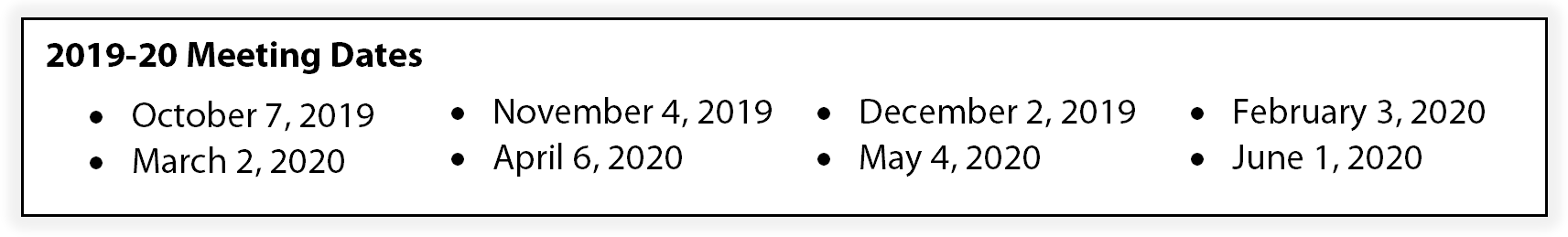 ItemInformationTimeline1.Call to Order/Confirmation of Quorum4 min2.Approval of Agenda2 min.3.Declarations of possible conflict of interests2 min.4.Community Co-Chair Election20 min.5.Remarks from Elected Co-Chair5 min.6.Co-Chair Update – Yolande Davidson, Chris Moise10 min.7. (a) Staff Update – Jacqueline Spence/ Colleen Russell-Rawlins(b) Preventing and Addressing Issues of discrimination. TDSB   Parent Guide20 min.8.Discussion on Review of the Optional Attendance Policy – Alexis Dawson & Staff20 min.9.Follow Up: Nominations Working Group – Trustee Chris Moise10 min.10.PLUG Program, TAIBU Community Health Centre – Phil Johnson20 min.11.Other BusinessAdjournment